Publicado en Madrid el 13/03/2024 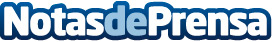 Comienzan las rutas de ‘El Vermut de la Ciudad’ 2024 de CinzanoEste proyecto, con el que esta prestigiosa marca pretende promover la cultura del vermut, arrancará el próximo 14 de marzo en A Coruña y continúa en Bilbao en el mes de mayo. Recorridos imprescindibles de la cultura de vermut en el que disfrutar de creaciones únicas que sin duda sorprenderán y agradarán incluso a los paladares más exigentesDatos de contacto:Ana PuyolPR Specialist667224770Nota de prensa publicada en: https://www.notasdeprensa.es/comienzan-las-rutas-de-el-vermut-de-la-ciudad Categorias: Nacional Gastronomía País Vasco Galicia Restauración http://www.notasdeprensa.es